Шаблон за обука ESSEIНасловШто претставува GPDR?Област на обукаВе молиме, изберете една или повеќе од следниве категории:Клучни зборови (мета-ознаки)GDPR, приватност, заштита на податоциОвозможено одESSEI asblЈазикАнглискиРезултати / цели / исходи од учењетоРезултати / цели / исходи од учењетоНа крајот од овој модул ќе:● Дознаете за  GDPR;Позадина, размер и опсег…● Стекнете свест за вашите (дигитални) права;Право да се биде заборавен● Разберете што се колачиња и која е нивната цел.Кога се штетни и кога не се…На крајот од овој модул ќе:● Дознаете за  GDPR;Позадина, размер и опсег…● Стекнете свест за вашите (дигитални) права;Право да се биде заборавен● Разберете што се колачиња и која е нивната цел.Кога се штетни и кога не се…ОписОписДали сте забележале дека секогаш кога ќе се обидете да пристапите до веб-страна, се појавува известување кое бара внимателно да го прочитате (и на крајот да ја прифатите/одбиете) нивната политика за колачиња? Што е колаче и на што се однесува ова известување? Зошто www е толку внимателен во однос на условите за вашата приватност и (дигитален) идентитет? Додека сурфате на Интернет, можеби сте сретнале – или сте прочитале – нешто познато како GDPR...но во пракса, што е GDPR?Дали сте забележале дека секогаш кога ќе се обидете да пристапите до веб-страна, се појавува известување кое бара внимателно да го прочитате (и на крајот да ја прифатите/одбиете) нивната политика за колачиња? Што е колаче и на што се однесува ова известување? Зошто www е толку внимателен во однос на условите за вашата приватност и (дигитален) идентитет? Додека сурфате на Интернет, можеби сте сретнале – или сте прочитале – нешто познато како GDPR...но во пракса, што е GDPR?Содржината поделена во 3 модулиСодржината поделена во 3 модулиМодул 1: Што е GDPR?Дали сте забележале дека секогаш кога ќе се обидете да пристапите до веб-страна, се појавува известување кое бара внимателно да го прочитате (и на крајот да ја прифатите/одбиете) нивната политика за колачиња? Што е колаче и на што се однесува ова известување? Зошто www е толку внимателен во однос на условите за вашата приватност и (дигитален) идентитет? Додека сурфате на Интернет, можеби сте сретнале – или сте прочитале – нешто познато како GDPR...но во пракса, што е GDPR?Единица 1.: Општ прегледСекција 1.1 За почетнициGDPR (Општа регулатива за заштита на податоците) е регулатива на Парламентот на ЕУ и Советот на ЕУ од април 2016 година за заштита на физичките лица во однос на обработка на лични податоци и слободно движење на тие податоци.Секција 1.2  – каква е правната регулатива на ЕУ?Заедно со директивите, одлуките, препораките и мислењата, регулативите претставуваат видови на законодавство на ЕУ – правни акти од различни обврзувачки степени до кои треба да се придржуваат сите (или некои) земји-членки.Регулативите имаат повисок обврзувачки степен и тие мора да се применуваат во целост низ ЕУ.Секција 1.3 За општата цел и опсегот на GDPRВо формалниот документ за политики, се наведува дека:1. [GDPR] ги утврдува правилата во врска со заштита на физички лица во однос на обработка на лични податоци и правилата кои се однесуваат на слободно движење на лични податоци.2. [GDPR] ги штити основните права и слободи на физичките лица, а особено нивното право на заштита на личните податоци.Секција 1.4 Кој мора да се усогласи со GDPR?Суштината на оваа регулатива е да се заштитат личните податоци на граѓаните на ЕУ. Како таква, секоја организација која работи на територијата на ЕУ мора да се усогласи со GDPR.Регулативата се однесува на СИТЕ организации, без оглед на нивниот правен статус (јавни институции, претставници на приватниот сектор и третиот сектор) и нивната земја на потекло, се додека тие работат на територијата на ЕУ (ова е случај со технолошките гиганти од САД, како на пр. Фејсбук, Гугл, Амазон итн.).Единица 2: Клучни моментиСо цел да се има сеопфатно разбирање за GDPR, важно е да се прецизираат неколку термини во однос на регулативата. Тие вклучуваат:● Седум принципи за заштита на податоци;● Осум права за приватност кои мора да бидат заштитени (и поддржани);● Речник на специфични референци што се користат во Регулативата.Секција 2.1 Речник и референтни термини – член 4, Дефиниции (1)Лични податоци → Секоја информација која се однесува на идентификувано или физичко лице кое може да се идентификува („субјект на податоци“); физичко лице кое може да се идентификува е она што може да се идентификува, директно или индиректно, врз основа на референци за идентификување како што се име, идентификациски број, податоци за локација, онлајн идентификатор или на еден или повеќе фактори специфични за физички, физиолошки, генетски, ментален, економски, културен или социјален идентитет на тоа физичко лице.Дел 2.2 Речник и референтни термини – член 4, Дефиниции (2)Обработка → Секоја операција или збир на операции што се извршуваат на лични податоци или на збирки лични податоци, без разлика дали се или не со автоматизирани средства, како што се: собирање, снимање, организација, структурирање, складирање, прилагодување или измена, пронаоѓање, консултација, употреба , откривање со пренос, ширење или на друг начин ставање на располагање, усогласување или комбинација, ограничување, бришење или уништување.Секција 2.3 Речник и референтни термини – член 4, Дефиниции (3, 4)Ограничување на обработката → Обележување на зачуваните лични податоци со цел да се ограничи нивната обработка во иднина.Профилирање → Секој облик на автоматизирана обработка на лични податоци што се состои од употреба на лични податоци за проценка на одредени лични аспекти кои се однесуваат на физичко лице, особено за анализа или предвидување аспекти кои се однесуваат на работата на тоа физичко лице, економската состојба, здравјето, личните преференци , интереси, сигурност, однесување, локација или движења.Секција 2.4 Речник и референтни термини – член 4, Дефиниции (7, 8)Контролор → Физичко или правно лице, јавен орган, агенција или друго тело кое сам или заедно со други ги утврдува целите и начините на обработка на личните податоци; кога целите и средствата за таква обработка се утврдени со законодавството на Унијата или земјата-членка, контролорот или специфичните критериуми за негово назначување може да се предвидат со законодавството на Унијата или земјата-членка.Обработувач → Физичко или правно лице, јавен орган, агенција или друго тело кое обработува лични податоци во име на контролорот.Секција 2.5 Речник и референтни термини – член 4, Дефиниции (11, 12)Согласност → Секое слободно дадено, специфично, информирано и недвосмислено укажување на желбите на субјектот на податоците со кои тој или таа, со изјава или со јасна потврдна акција, означува согласност за обработката на личните податоци што се однесуваат на него или неа.Прекршување на лични податоци → Прекршување на безбедноста што доведува до случајно или незаконско уништување, губење, менување, неовластено откривање или пристап до личните податоци пренесени, складирани или обработени на друг начин.Секција 2.6 Седум принципи за заштита на податоците – Поглавје 2, член 51. Законитост, правичност и транспарентност на обработка на податоци.2. Ограничување на целта – податоците треба да се собираат за одредени, експлицитни и легитимни цели и да не се обработуваат понатаму на начин што е некомпатибилен со тие цели.3. Минимизирање на податоците – податоците треба да бидат соодветни, релевантни и ограничени на она што е неопходно во однос на целите за кои се обработуваат.4. Точност – податоците треба да бидат точни и, каде што е потребно, да се ажурираат.5. Ограничување на складирањето – податоците треба да се чуваат во форма што дозволува идентификација на субјектите на податоците не подолго отколку што е потребно.6. Интегритет и доверливост – податоците треба да се обработуваат на начин кој обезбедува соодветна безбедност на личните податоци, вклучително и заштита од неовластена или незаконска обработка.7. Одговорност – Контролорот ќе биде одговорен и ќе може да покаже усогласеност на тточките 1 до 6.Секција 2.7 Осум права на приватност кои мора да бидат заштитени – Поглавје 3, член 12 – 231. Граѓаните имаат право да бидат информирани за обработката на нивните податоци од трети лица. Контролорот ќе преземе соодветни мерки за да ги обезбеди сите информации […] во врска со обработката на субјектот на податоците во концизна, транспарентна, разбирлива и лесно достапна форма […].2. Граѓаните имаат право на пристап до нивните податоци. Сопственикот на податоците има право да добие од контролорот потврда за тоа дали се обработуваат или не лични податоци што се однесуваат на него или неа, и пристап до лични податоци и соодветни иформации.3. Граѓаните имаат право на поправка на своите податоци. Сопственикот на податоците има право да добие од контролорот без непотребно одлагање исправка на неточни лични податоци што се однесуваат на него или неа.4. Граѓаните имаат право да бидат заборавени. Сопственикот на податоците има право да добие од контролорот бришење на личните податоци што се однесуваат на него или неа5. Граѓаните имаат право да ја ограничат обработката на нивните податоци.6. Граѓаните имаат право на преносливост на нивните податоци. Сопственикот на податоците има право да ги прими личните податоци за него или неа, кои тој или таа ги доставил до контролорот, во структуриран, вообичаено користен и машински-читлив формат и има право да ги пренесе тие податоци на друг контролор без пречка од контролорот на кој му се доставени личните податоци.7. Граѓаните имаат право на приговор за своите податоци. Кога личните податоци се обработуваат за цели на директен маркетинг, сопственикот на податоците има право во секое време да се спротивстави на обработката на личните податоци што се однесуваат на него или неа за таков маркетинг.8. Граѓаните имаат права во однос на автоматско одлучување и профилирање. Субјектот на податоците има право да не биде предмет на одлука заснована исклучиво на автоматизирана обработка, вклучително и профилирање, што произведува правни ефекти за него или неа, или слично значително влијае врз него или неа.Единица 3: Импликации за граѓанитеСекција Дел 3.1 Кога на организациите им е дозволено да ги обработуваат вашите податоциПостојат одредени специфични сценарија во кои на организациите – по целосна усогласеност со GDPR – им е дозволено да ги обработуваат вашите податоци (обработка во смисла на чл. 4).Член бр. 6 од Правилникот ги наведува сите случаи во кои организациите всушност можат да ги „гледаат“ вашите лични податоци.Овие услови спаѓаат во шест области…1. Постои конкретна согласност (недвосмислена) од субјектот на кој припаѓаат овие податоци.2. Субјектот склучува договор - и организацијата има право на проверка на личните податоци.3. Организацијата ги обработува податоците за да се усогласи со понатамошните законски обврски.4. Во случај кога обработката на податоците е инструментална за заштита на виталните интереси на субјектот на податоците или на друго физичко лице.5. Во случај кога обработката на податоците е инструментална за извршување на задача извршена во јавен интерес или во вршење на службени овластувања доделени на контролорот.6. Секој друг случај во кој постои легитимен интерес од страна на организацијата.Дел 3.2: Легитимен интересСценариото бр. 6 е повеќе подложно на слободно толкување од сите други. Колку дадениот интерес е легитимен или не, зависи од неговиот експлицитен конфликт (или не) со основните права и слободи на субјектите на податоците.Ознаката на легитимен интерес може да добие и други облици и форми во „чувствителни“ случаи: лица со криминално досие, деца и други ранливи категории…Секција 3.3: Колачиња на веб-странициНајтипичен пример во кој се согласувате за обработка на вашите (дигитални) податоци е кога прифаќате колачиња пред да пребарувате било која веб-страна до која сакате пристап.Колачињата се дизајнирани да го подобрат вашето искуство со пребарување и да му овозможат на сопственикот на веб-страната да ве одржуваат најавени, да ги складираат вашите преференци и да ви обезбедуваат локално релевантна содржина што е тематска за вашите интереси.Поради јасниот конфликт на интереси, сопственикот на веб-страната GDPR станува сè позагрижен за вашата свест за оваа алатка.Секција 3.4: Колку колачиња постојат?Ова зависи од:• ВРЕМЕТРАЕЊЕ• ОПРАВДАНОСТ• ЦЕЛВРЕМЕТРАЕЊЕ• Колачиња за сесии – тие истекуваат веднаш штом ќе ја завршите сесијата.• Постојани колачиња – тие остануваат на вашиот hard disk сè додека не ги избришете „рачно“. Постојаните колачиња го имаат датумот на истекување вграден во нивниот програмски код. Технички тие не треба да траат повеќе од 12 месеци, но во пракса може да постојат многу подолго.ОПРАВДАНОСТ• Колачиња од прва страна – тие се поставуваат на вашиот ИТ уред (лаптоп, телефон, итн.) од истата веб-страна на којашто пристапувате.• Колачиња од трета страна – тие обично се поставуваат на вашиот ИТ уред од огласувач кој има официјален договор со сопственикот на веб-страната.ЦЕЛ• Строго неопходни – колачиња кои се функционални (суштински) за вашето искуство со пребарување (зачувајте го предметот што сакате да го купите во листа за купување).• Преференци – колачиња кои му дозволуваат на сопственикот на веб-страната да задржи информации што ќе ја подобрат и олеснат вашата следна посета на веб-страната (зачувување на податоци за најавување).• Статистика – релативно безопасни, овие колачиња му помагаат на сопственикот на веб-страната подобро да сфати што сакаат корисниците и што разгледуваат.• Маркетинг – обично од трета страна, овие колачиња им помагаат на огласувачите да собираат информации, на пример за однесувањето на купувачите при купување.Дел 3.5: Дали треба да прифаќате колачиња?Технички гледано, не сте принудени да прифаќате колачиња. GDPR е дизајнирана да ве информира за нивното постоење и користење од страна на сопственикот на веб-страната и трети страни.Ова ви помага да донесувате подобро информирани одлуки за тоа кому ги давате вашите податоци и за што……сепак, ако е така, сопственикот на веб-странат може да го задржи правото да ве блокира од пристапот до нивната веб-страна или да ги ограничат нејзините функционалности и целокупното искуство во пребарувањето.Секција 3.6: Колачињата не се закана кога…• Веб-страната што ја посетувате е многу доверлива (т.е. вашиот Facebook профил).• Тие ви помагаат да го подобрите корисничко искуство (т.е. онлајн купување, онлајн банкарство итн.).• Тие ви заштедуваат време и ресурси – особено кога често се најавувате на веб-страни што најчесто ги користите (т.е. е-пошта).„Црвени знамиња“• Веб-страната што ја посетувате НЕ е шифрирана - иконата за заклучување покрај URL-то не е заклучена сама по себе, овие веб-страни не се опасни, но можеби не се подготвени ниту за прифаќање на правилата... внимавајте.• Колачиња од трети страни. Повторно, овие колачиња не се опасни, но ако сте особено загрижени за вашата (дигитална) приватност, можеби нема да ви се допадне идејата некој да ги разгледува вашите податоци.• Секогаш кога вашиот антивирус ќе забележи сомнителни активности.• Во секој случај, на веб-страната треба да и доставите многу чувствителни информации (банкарска сметка, скен и копија од лична карта итн.).НА ПРИМЕР: Колачиња за веб-страни, веб-страна на Комисијата на ЕУ:…веб-страната на Комисијата на ЕУ најмногу се потпира на колачиња од прва страна од три главни вида:1. Преференци за посетители на онлине-продавницаДостапни од ИТ тимот, тие водат евиденција за:• Различни интерфејси на корисник-веб-страна (колку е корисна содржината на страната);• Претходно прифаќање (или не) на колачиња на веб-страни.2. Оперативни колачињаФункционалност за оперативност на одредени веб-страниАвтентикација и технички колачињаТие се складираат кога се најавувате на веб-страната на Комисијата, користејќи ја нашата услуга за автентикација (Најава на веб-страната на ЕУ). Кога го правите ова, ја прифаќате поврзаната политика за приватност.3. Колачиња за анализаЧисто за внатрешно истражување и за проценка на параметрите на перформансите• Како корисниците комуницираат со веб-страната (како анонимни корисници)• Не се споделува со трети лица• Луѓето се слободни да ги одбијатНА ПРИМЕР: Како можете да управувате со колачиња?Отстранете ги колачињата од вашиот уред → со чистење на историјата на вашиот пребарувач.Управувајте со колачиња специфични за веб-страната → со проактивно филтрирање на колачињата што ги дозволувате и не ги дозволувате.Блокирање на колачиња → со поставување на вашиот пребарувач според најнапредните стандарди.Дел 3.7: Што ако сакате да преземете акција за заштита на вашите лични податоци?1. Поднесете жалба до вашиот национален орган за заштита на податоци (GDPR);2. Преземете правна постапка против „престапникот“;3. Да се преземат правни мерки против GDPR.Извор: Што треба да направам ако мислам дека моите права за заштита на личните податоци не се почитувани?, Комисија на ЕУ1. Поднесете жалба до вашиот национален орган за заштита на податоци (GDPR) Data Protection Authority (DPA)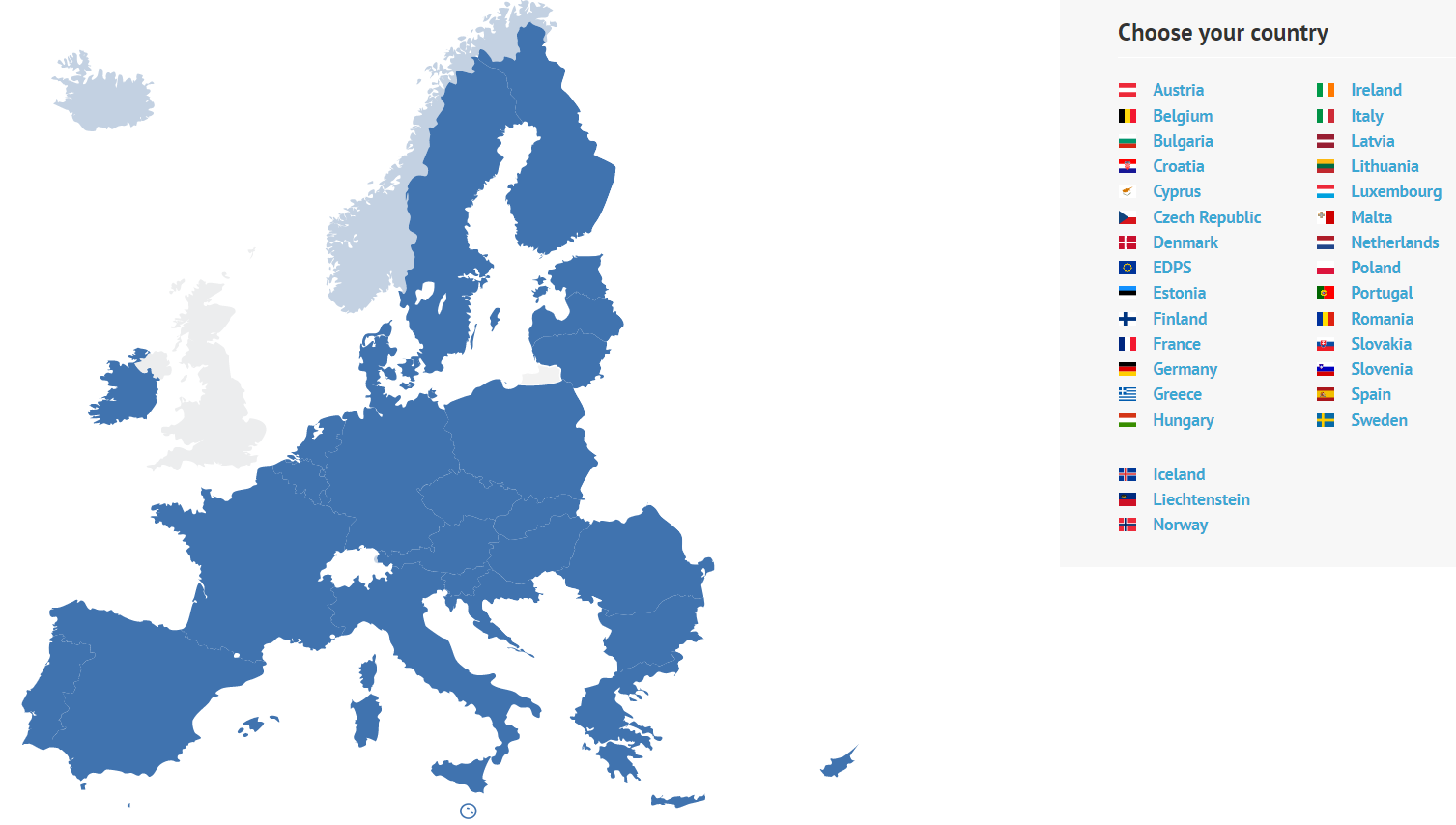 2. Преземете законски мерки против „престапникот“Дефинитивно подиректен пристап од претходниот…Може да ви помогне професионалец (т.е. адвокат) ако мислите дека некоја компанија или организација ги „злоупотребиле“ вашите лични податоци = неусогласеност со било кој од седумте принципи за заштита на податоците.3. Да се преземат правни мерки против GDPRАко искрено верувате дека GDPR не ги застапува вашите интереси, имате право да го решите случајот пред суд. Ова е случај кога:1. Не сте задоволни со одговорот/повратните информации;2. Не добивате ажурирања / новости за вашиот случај од DPA (Data protection authority) во рок од 3 месеци, почнувајќи од првиот ден кога сте ја поднеле вашата жалба до нивната канцеларија.Модул 1: Што е GDPR?Дали сте забележале дека секогаш кога ќе се обидете да пристапите до веб-страна, се појавува известување кое бара внимателно да го прочитате (и на крајот да ја прифатите/одбиете) нивната политика за колачиња? Што е колаче и на што се однесува ова известување? Зошто www е толку внимателен во однос на условите за вашата приватност и (дигитален) идентитет? Додека сурфате на Интернет, можеби сте сретнале – или сте прочитале – нешто познато како GDPR...но во пракса, што е GDPR?Единица 1.: Општ прегледСекција 1.1 За почетнициGDPR (Општа регулатива за заштита на податоците) е регулатива на Парламентот на ЕУ и Советот на ЕУ од април 2016 година за заштита на физичките лица во однос на обработка на лични податоци и слободно движење на тие податоци.Секција 1.2  – каква е правната регулатива на ЕУ?Заедно со директивите, одлуките, препораките и мислењата, регулативите претставуваат видови на законодавство на ЕУ – правни акти од различни обврзувачки степени до кои треба да се придржуваат сите (или некои) земји-членки.Регулативите имаат повисок обврзувачки степен и тие мора да се применуваат во целост низ ЕУ.Секција 1.3 За општата цел и опсегот на GDPRВо формалниот документ за политики, се наведува дека:1. [GDPR] ги утврдува правилата во врска со заштита на физички лица во однос на обработка на лични податоци и правилата кои се однесуваат на слободно движење на лични податоци.2. [GDPR] ги штити основните права и слободи на физичките лица, а особено нивното право на заштита на личните податоци.Секција 1.4 Кој мора да се усогласи со GDPR?Суштината на оваа регулатива е да се заштитат личните податоци на граѓаните на ЕУ. Како таква, секоја организација која работи на територијата на ЕУ мора да се усогласи со GDPR.Регулативата се однесува на СИТЕ организации, без оглед на нивниот правен статус (јавни институции, претставници на приватниот сектор и третиот сектор) и нивната земја на потекло, се додека тие работат на територијата на ЕУ (ова е случај со технолошките гиганти од САД, како на пр. Фејсбук, Гугл, Амазон итн.).Единица 2: Клучни моментиСо цел да се има сеопфатно разбирање за GDPR, важно е да се прецизираат неколку термини во однос на регулативата. Тие вклучуваат:● Седум принципи за заштита на податоци;● Осум права за приватност кои мора да бидат заштитени (и поддржани);● Речник на специфични референци што се користат во Регулативата.Секција 2.1 Речник и референтни термини – член 4, Дефиниции (1)Лични податоци → Секоја информација која се однесува на идентификувано или физичко лице кое може да се идентификува („субјект на податоци“); физичко лице кое може да се идентификува е она што може да се идентификува, директно или индиректно, врз основа на референци за идентификување како што се име, идентификациски број, податоци за локација, онлајн идентификатор или на еден или повеќе фактори специфични за физички, физиолошки, генетски, ментален, економски, културен или социјален идентитет на тоа физичко лице.Дел 2.2 Речник и референтни термини – член 4, Дефиниции (2)Обработка → Секоја операција или збир на операции што се извршуваат на лични податоци или на збирки лични податоци, без разлика дали се или не со автоматизирани средства, како што се: собирање, снимање, организација, структурирање, складирање, прилагодување или измена, пронаоѓање, консултација, употреба , откривање со пренос, ширење или на друг начин ставање на располагање, усогласување или комбинација, ограничување, бришење или уништување.Секција 2.3 Речник и референтни термини – член 4, Дефиниции (3, 4)Ограничување на обработката → Обележување на зачуваните лични податоци со цел да се ограничи нивната обработка во иднина.Профилирање → Секој облик на автоматизирана обработка на лични податоци што се состои од употреба на лични податоци за проценка на одредени лични аспекти кои се однесуваат на физичко лице, особено за анализа или предвидување аспекти кои се однесуваат на работата на тоа физичко лице, економската состојба, здравјето, личните преференци , интереси, сигурност, однесување, локација или движења.Секција 2.4 Речник и референтни термини – член 4, Дефиниции (7, 8)Контролор → Физичко или правно лице, јавен орган, агенција или друго тело кое сам или заедно со други ги утврдува целите и начините на обработка на личните податоци; кога целите и средствата за таква обработка се утврдени со законодавството на Унијата или земјата-членка, контролорот или специфичните критериуми за негово назначување може да се предвидат со законодавството на Унијата или земјата-членка.Обработувач → Физичко или правно лице, јавен орган, агенција или друго тело кое обработува лични податоци во име на контролорот.Секција 2.5 Речник и референтни термини – член 4, Дефиниции (11, 12)Согласност → Секое слободно дадено, специфично, информирано и недвосмислено укажување на желбите на субјектот на податоците со кои тој или таа, со изјава или со јасна потврдна акција, означува согласност за обработката на личните податоци што се однесуваат на него или неа.Прекршување на лични податоци → Прекршување на безбедноста што доведува до случајно или незаконско уништување, губење, менување, неовластено откривање или пристап до личните податоци пренесени, складирани или обработени на друг начин.Секција 2.6 Седум принципи за заштита на податоците – Поглавје 2, член 51. Законитост, правичност и транспарентност на обработка на податоци.2. Ограничување на целта – податоците треба да се собираат за одредени, експлицитни и легитимни цели и да не се обработуваат понатаму на начин што е некомпатибилен со тие цели.3. Минимизирање на податоците – податоците треба да бидат соодветни, релевантни и ограничени на она што е неопходно во однос на целите за кои се обработуваат.4. Точност – податоците треба да бидат точни и, каде што е потребно, да се ажурираат.5. Ограничување на складирањето – податоците треба да се чуваат во форма што дозволува идентификација на субјектите на податоците не подолго отколку што е потребно.6. Интегритет и доверливост – податоците треба да се обработуваат на начин кој обезбедува соодветна безбедност на личните податоци, вклучително и заштита од неовластена или незаконска обработка.7. Одговорност – Контролорот ќе биде одговорен и ќе може да покаже усогласеност на тточките 1 до 6.Секција 2.7 Осум права на приватност кои мора да бидат заштитени – Поглавје 3, член 12 – 231. Граѓаните имаат право да бидат информирани за обработката на нивните податоци од трети лица. Контролорот ќе преземе соодветни мерки за да ги обезбеди сите информации […] во врска со обработката на субјектот на податоците во концизна, транспарентна, разбирлива и лесно достапна форма […].2. Граѓаните имаат право на пристап до нивните податоци. Сопственикот на податоците има право да добие од контролорот потврда за тоа дали се обработуваат или не лични податоци што се однесуваат на него или неа, и пристап до лични податоци и соодветни иформации.3. Граѓаните имаат право на поправка на своите податоци. Сопственикот на податоците има право да добие од контролорот без непотребно одлагање исправка на неточни лични податоци што се однесуваат на него или неа.4. Граѓаните имаат право да бидат заборавени. Сопственикот на податоците има право да добие од контролорот бришење на личните податоци што се однесуваат на него или неа5. Граѓаните имаат право да ја ограничат обработката на нивните податоци.6. Граѓаните имаат право на преносливост на нивните податоци. Сопственикот на податоците има право да ги прими личните податоци за него или неа, кои тој или таа ги доставил до контролорот, во структуриран, вообичаено користен и машински-читлив формат и има право да ги пренесе тие податоци на друг контролор без пречка од контролорот на кој му се доставени личните податоци.7. Граѓаните имаат право на приговор за своите податоци. Кога личните податоци се обработуваат за цели на директен маркетинг, сопственикот на податоците има право во секое време да се спротивстави на обработката на личните податоци што се однесуваат на него или неа за таков маркетинг.8. Граѓаните имаат права во однос на автоматско одлучување и профилирање. Субјектот на податоците има право да не биде предмет на одлука заснована исклучиво на автоматизирана обработка, вклучително и профилирање, што произведува правни ефекти за него или неа, или слично значително влијае врз него или неа.Единица 3: Импликации за граѓанитеСекција Дел 3.1 Кога на организациите им е дозволено да ги обработуваат вашите податоциПостојат одредени специфични сценарија во кои на организациите – по целосна усогласеност со GDPR – им е дозволено да ги обработуваат вашите податоци (обработка во смисла на чл. 4).Член бр. 6 од Правилникот ги наведува сите случаи во кои организациите всушност можат да ги „гледаат“ вашите лични податоци.Овие услови спаѓаат во шест области…1. Постои конкретна согласност (недвосмислена) од субјектот на кој припаѓаат овие податоци.2. Субјектот склучува договор - и организацијата има право на проверка на личните податоци.3. Организацијата ги обработува податоците за да се усогласи со понатамошните законски обврски.4. Во случај кога обработката на податоците е инструментална за заштита на виталните интереси на субјектот на податоците или на друго физичко лице.5. Во случај кога обработката на податоците е инструментална за извршување на задача извршена во јавен интерес или во вршење на службени овластувања доделени на контролорот.6. Секој друг случај во кој постои легитимен интерес од страна на организацијата.Дел 3.2: Легитимен интересСценариото бр. 6 е повеќе подложно на слободно толкување од сите други. Колку дадениот интерес е легитимен или не, зависи од неговиот експлицитен конфликт (или не) со основните права и слободи на субјектите на податоците.Ознаката на легитимен интерес може да добие и други облици и форми во „чувствителни“ случаи: лица со криминално досие, деца и други ранливи категории…Секција 3.3: Колачиња на веб-странициНајтипичен пример во кој се согласувате за обработка на вашите (дигитални) податоци е кога прифаќате колачиња пред да пребарувате било која веб-страна до која сакате пристап.Колачињата се дизајнирани да го подобрат вашето искуство со пребарување и да му овозможат на сопственикот на веб-страната да ве одржуваат најавени, да ги складираат вашите преференци и да ви обезбедуваат локално релевантна содржина што е тематска за вашите интереси.Поради јасниот конфликт на интереси, сопственикот на веб-страната GDPR станува сè позагрижен за вашата свест за оваа алатка.Секција 3.4: Колку колачиња постојат?Ова зависи од:• ВРЕМЕТРАЕЊЕ• ОПРАВДАНОСТ• ЦЕЛВРЕМЕТРАЕЊЕ• Колачиња за сесии – тие истекуваат веднаш штом ќе ја завршите сесијата.• Постојани колачиња – тие остануваат на вашиот hard disk сè додека не ги избришете „рачно“. Постојаните колачиња го имаат датумот на истекување вграден во нивниот програмски код. Технички тие не треба да траат повеќе од 12 месеци, но во пракса може да постојат многу подолго.ОПРАВДАНОСТ• Колачиња од прва страна – тие се поставуваат на вашиот ИТ уред (лаптоп, телефон, итн.) од истата веб-страна на којашто пристапувате.• Колачиња од трета страна – тие обично се поставуваат на вашиот ИТ уред од огласувач кој има официјален договор со сопственикот на веб-страната.ЦЕЛ• Строго неопходни – колачиња кои се функционални (суштински) за вашето искуство со пребарување (зачувајте го предметот што сакате да го купите во листа за купување).• Преференци – колачиња кои му дозволуваат на сопственикот на веб-страната да задржи информации што ќе ја подобрат и олеснат вашата следна посета на веб-страната (зачувување на податоци за најавување).• Статистика – релативно безопасни, овие колачиња му помагаат на сопственикот на веб-страната подобро да сфати што сакаат корисниците и што разгледуваат.• Маркетинг – обично од трета страна, овие колачиња им помагаат на огласувачите да собираат информации, на пример за однесувањето на купувачите при купување.Дел 3.5: Дали треба да прифаќате колачиња?Технички гледано, не сте принудени да прифаќате колачиња. GDPR е дизајнирана да ве информира за нивното постоење и користење од страна на сопственикот на веб-страната и трети страни.Ова ви помага да донесувате подобро информирани одлуки за тоа кому ги давате вашите податоци и за што……сепак, ако е така, сопственикот на веб-странат може да го задржи правото да ве блокира од пристапот до нивната веб-страна или да ги ограничат нејзините функционалности и целокупното искуство во пребарувањето.Секција 3.6: Колачињата не се закана кога…• Веб-страната што ја посетувате е многу доверлива (т.е. вашиот Facebook профил).• Тие ви помагаат да го подобрите корисничко искуство (т.е. онлајн купување, онлајн банкарство итн.).• Тие ви заштедуваат време и ресурси – особено кога често се најавувате на веб-страни што најчесто ги користите (т.е. е-пошта).„Црвени знамиња“• Веб-страната што ја посетувате НЕ е шифрирана - иконата за заклучување покрај URL-то не е заклучена сама по себе, овие веб-страни не се опасни, но можеби не се подготвени ниту за прифаќање на правилата... внимавајте.• Колачиња од трети страни. Повторно, овие колачиња не се опасни, но ако сте особено загрижени за вашата (дигитална) приватност, можеби нема да ви се допадне идејата некој да ги разгледува вашите податоци.• Секогаш кога вашиот антивирус ќе забележи сомнителни активности.• Во секој случај, на веб-страната треба да и доставите многу чувствителни информации (банкарска сметка, скен и копија од лична карта итн.).НА ПРИМЕР: Колачиња за веб-страни, веб-страна на Комисијата на ЕУ:…веб-страната на Комисијата на ЕУ најмногу се потпира на колачиња од прва страна од три главни вида:1. Преференци за посетители на онлине-продавницаДостапни од ИТ тимот, тие водат евиденција за:• Различни интерфејси на корисник-веб-страна (колку е корисна содржината на страната);• Претходно прифаќање (или не) на колачиња на веб-страни.2. Оперативни колачињаФункционалност за оперативност на одредени веб-страниАвтентикација и технички колачињаТие се складираат кога се најавувате на веб-страната на Комисијата, користејќи ја нашата услуга за автентикација (Најава на веб-страната на ЕУ). Кога го правите ова, ја прифаќате поврзаната политика за приватност.3. Колачиња за анализаЧисто за внатрешно истражување и за проценка на параметрите на перформансите• Како корисниците комуницираат со веб-страната (како анонимни корисници)• Не се споделува со трети лица• Луѓето се слободни да ги одбијатНА ПРИМЕР: Како можете да управувате со колачиња?Отстранете ги колачињата од вашиот уред → со чистење на историјата на вашиот пребарувач.Управувајте со колачиња специфични за веб-страната → со проактивно филтрирање на колачињата што ги дозволувате и не ги дозволувате.Блокирање на колачиња → со поставување на вашиот пребарувач според најнапредните стандарди.Дел 3.7: Што ако сакате да преземете акција за заштита на вашите лични податоци?1. Поднесете жалба до вашиот национален орган за заштита на податоци (GDPR);2. Преземете правна постапка против „престапникот“;3. Да се преземат правни мерки против GDPR.Извор: Што треба да направам ако мислам дека моите права за заштита на личните податоци не се почитувани?, Комисија на ЕУ1. Поднесете жалба до вашиот национален орган за заштита на податоци (GDPR) Data Protection Authority (DPA)2. Преземете законски мерки против „престапникот“Дефинитивно подиректен пристап од претходниот…Може да ви помогне професионалец (т.е. адвокат) ако мислите дека некоја компанија или организација ги „злоупотребиле“ вашите лични податоци = неусогласеност со било кој од седумте принципи за заштита на податоците.3. Да се преземат правни мерки против GDPRАко искрено верувате дека GDPR не ги застапува вашите интереси, имате право да го решите случајот пред суд. Ова е случај кога:1. Не сте задоволни со одговорот/повратните информации;2. Не добивате ажурирања / новости за вашиот случај од DPA (Data protection authority) во рок од 3 месеци, почнувајќи од првиот ден кога сте ја поднеле вашата жалба до нивната канцеларија.Содржина во точкиСодржина во точкиИме на модулот: Што е GDPR?Име на единица: Општ прегледЗа почетнициКаква е правната регулатива на ЕУ?За општата цел и опсег на GDPRКој мора да се усогласи со GDPR?Име на единица: Клучни моментиРечник и референтни поими – член 4, Дефиниции (1)Речник и референтни поими – член 4, Дефиниции (2)Речник и референтни поими – член 4, Дефиниции (3, 4)Речник и референтни поими – член 4, Дефиниции (7, 8)Речник и референтни поими – член 4, дефиниции (11, 12)Седум принципи за заштита на податоците – Поглавје 2, член 5Осум права на приватност кои мора да бидат заштитени – Поглавје 3, член 12 – 23Име на единица: Импликации за граѓанитеКога на организациите им е дозволено да ги обработуваат вашите податоциЛегитимен интересКолачиња на веб-странаКолку колачиња постојат?ВРЕМЕТРАЕЊЕоправданостЦЕЛДали треба да прифаќате  колачиња?Колачињата не се закана кога…„Црвени знамиња“Име на модулот: Што е GDPR?Име на единица: Општ прегледЗа почетнициКаква е правната регулатива на ЕУ?За општата цел и опсег на GDPRКој мора да се усогласи со GDPR?Име на единица: Клучни моментиРечник и референтни поими – член 4, Дефиниции (1)Речник и референтни поими – член 4, Дефиниции (2)Речник и референтни поими – член 4, Дефиниции (3, 4)Речник и референтни поими – член 4, Дефиниции (7, 8)Речник и референтни поими – член 4, дефиниции (11, 12)Седум принципи за заштита на податоците – Поглавје 2, член 5Осум права на приватност кои мора да бидат заштитени – Поглавје 3, член 12 – 23Име на единица: Импликации за граѓанитеКога на организациите им е дозволено да ги обработуваат вашите податоциЛегитимен интересКолачиња на веб-странаКолку колачиња постојат?ВРЕМЕТРАЕЊЕоправданостЦЕЛДали треба да прифаќате  колачиња?Колачињата не се закана кога…„Црвени знамиња“5 поими од речник5 поими од речникВе молиме погледнете ја единицата „Клучни моменти“ за сеопфатен и детален преглед на записите во речник кои се однесуваат на GDPR.Ве молиме погледнете ја единицата „Клучни моменти“ за сеопфатен и детален преглед на записите во речник кои се однесуваат на GDPR.Библиографија и дополнителни референциБиблиографија и дополнителни референциn/an/a Пет прашања со повеќе избори за самопроценка1) GDPR претставува:A. Општа регулатива за заштита на податоците.Б. Општа приватност на податоците.В. Општ документ за правата на луѓето.Точно: А2) Целта и опсегот на GDPR се:A. Заштита на идентитетот на децата на интернет.Б. Заштита на физичките лица во однос на обработка на лични податоци и на слободно движење на тие податоци.В. Надзор на сајбер криминални активности.Точно: Б3) „Обработка на податоци“ се однесува на:А. Собирање, снимање, организација.Б. Структурирање, складирање, адаптација.В. Се горенаведено и уште повеќе…Точно: В4) Се повикуваме на лични податоци во врска со:А. Секоја информација која се однесува на идентификувано или физичко лице кое може да се идентификува.Б. Физички, физиолошки, генетски, ментален, економски, културен или социјален идентитет на тоа физичко лице.В. Идентификатор како име, идентификациски број, податоци за локација.Точно: А5) Во однос на колачињата на веб-страните, која од следните информации НЕ е вистинита:A. Имате право да одбиете колачиња.Б. Колачињата може да го подобрат вашето искуство со пребарување.В. Колачињата од трети страни се најмалку опасни колачиња.Точно: ВПоврзан материјалn/aНедостапноПоврзана PPTSOS Creativity_ IO3 ESSEIПоврзани линковиGDPR: https://eur-lex.europa.eu/legal-content/EN/TXT/?uri=CELEX%3A02016R0679-20160504YouTube видеа (ако има)n/a